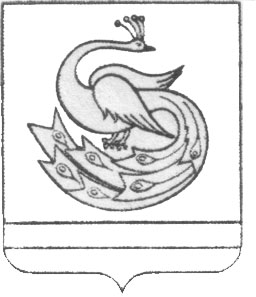 АДМИНИСТРАЦИЯ ПЛАСТОВСКОГО МУНИЦИПАЛЬНОГО              РАЙОНАП О С Т А Н О В Л Е Н И Е«_29_»_____12_______2018 г.                                                           №_1201_О внесении  изменений  в  постановлениеадминистрации Пластовского муниципального  района    от  11.10.2018 года  №868         Администрация  Пластовского муниципального районаПОСТАНОВЛЯЕТ:         1.Внести в  муниципальную программу «Профилактическое оздоровление работников бюджетной сферы и пенсионеров в Пластовском муниципальном районе на  2019-2021 годы», утвержденную постановлением администрации Пластовского муниципального района  от 11.10.2018г. № 868,следующие изменения:1.1) Раздел 4 Программы «Система программных мероприятий» изложить в  новой редакции:         «Участниками  Программы  являются граждане, категории которых определены  Решением Собрания депутатов Пластовского муниципального  района от 28.01.2016 года №10 «О предоставлении  дополнительных мер  социальной поддержки отдельным категориям граждан».           Количество   работников бюджетной сферы, профилактическое оздоровление которых планируется  провести в рамках Программы в текущем году, определяется  исходя из суммы  денежных средств, предусмотренных бюджетом на финансовый год, средней стоимости   путевок   в  лечебно-оздоровительные организации, расположенные  на территории Пластовского муниципального района,  и  предложений  руководителей  органов, управлений, являющихся главными распорядителями  бюджетных средств, о необходимости выделения   денежных средств на  оздоровление  работников бюджетной сферы на текущий год. Распределение количества  таких мест для участия в Программе на текущий год производится  администрацией Пластовского муниципального района  в порядке очередности  подачи  заявлений  и  оформляется  распоряжением  администрации  Пластовского муниципального района.             Количество  инвалидов и пенсионеров, профилактическое оздоровление которых  планируется  провести  в  рамках Программы в текущем году,  определяется  исходя из суммы  денежных средств, предусмотренных бюджетом на финансовый  год,  средней стоимости   путевок   в  лечебно-оздоровительные организации, расположенные  на территории Пластовского муниципального района,  и количества   поданных указанными категориями граждан заявлений   на имя начальника Управления социальной защиты населения Пластовского муниципального района на текущий год. Распределение количества  таких мест для участия в Программе  производится Муниципальным бюджетным учреждением «Комплексный центр социального обслуживания населения Пластовского муниципального района» в порядке очередности  подачи заявлений и оформляется  приказом  Управления социальной защиты населения Пластовского муниципального района.           Граждане, ставшие  участниками  Программы в текущем году,  приобретают путевки на  оздоровление в лечебно- оздоровительные организации, расположенные на территории Пластовского муниципального района,  самостоятельно.          Гражданам, ставшим участниками Программы, из  средств  бюджета  Пластовского муниципального района   предоставляются меры  социальной  поддержки, в виде частичной компенсации стоимости   путевки в соответствие с «Порядком предоставления дополнительных мер социальной поддержки  отдельным  категориям граждан в Пластовском  муниципальном  районе  в виде частичной компенсации стоимости путевок в  лечебно-оздоровительные организации», утвержденным постановлением администрации Пластовского муниципального района от 15.02.2016 года №65.           Указанная система  программных  мероприятий  направлена  на эффективную  организацию оздоровления и реабилитации  инвалидов, пенсионеров и работников бюджетной сферы Пластовского муниципального района».          1.2) В Разделе 6 «Организация управления и механизм реализации Программы»  подраздел «Порядок получения и расчета за путевки» исключить. 2. Настоящее постановление разместить на официальном сайте администрации Пластовского муниципального района в сети Интернет. 3. Организацию выполнения настоящего постановления возложить на заместителя главы Пластовского муниципального района  по социальным вопросам Бычкова А.Б..Глава Пластовского муниципального района                              А.В. Неклюдов